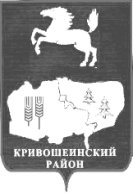 АДМИНИСТРАЦИЯ КРИВОШЕИНСКОГО РАЙОНАПОСТАНОВЛЕНИЕ19.06.2020                                                                                                                          № 334   с. Кривошеино Томской областиОб установлении расходных обязательств и о распределении иного межбюджетного трансферта для выполнения работ по подготовке объектов жилищно-коммунального хозяйства к отопительному периоду 2020-2021 гг. в рамках государственной программы «Развитие коммунальной и коммуникационной инфраструктуры в Томской области», утвержденной постановлением Администрации Томской области от 27.09.2019г. № 346а(отменено постановлением Администрации Кривошеинского района от 30.11.2020 №699)  В соответствии с Федеральным законом от 06.10.2013 № 131-ФЗ «Об общих принципах организации местного самоуправления в Российской Федерации», решением Думы Кривошеинского района от 26.12.2019 № 320 «Об утверждении бюджета муниципального образования Кривошеинский район на 2020 год и плановый период 2021 и 2022 годов»  Постановляю:	1.Установить расходные обязательства муниципального образования Кривошеинский район Томской области для выполнения работ по подготовке объектов жилищно - коммунального хозяйства к отопительному периоду 2020-2021 гг. в  рамках государственной программы «Развитие коммунальной и коммуникационной инфраструктуры в Томской области», утвержденной постановлением Администрации Томской области от 27.09.2019г. № 346а, (далее – «государственная программа»), в следующих размерах:	1)Размер субсидии в 2020 году,  предоставляемой из областного бюджета бюджету муниципального образования Кривошеинский район Томской области на подготовку объектов жилищно-коммунального хозяйства к отопительному периоду 2020-2021 гг. в рамках государственной программы, в сумме 1 322 900  (один миллион триста двадцать две тысячи девятьсот) рублей.	2)Объем бюджетных ассигнований, предусмотренных в бюджете муниципального образования Володинское сельское поселение Кривошеинский район Томской области в 2020 году на софинансирование на указанные цели- 201 535 (двести одна тысяча пятьсот тридцать пять) рублей 55 копеек.	2.Управлению финансов Администрации Кривошеинского района произвести выделение бюджетных ассигнований бюджету Володинского сельского поселения предусмотренных подпунктом 1 пункта 1 настоящего постановления путем предоставления иного межбюджетного трансферта.	3.Настоящее постановление вступает в силу с даты его подписания.         	4.Опубликовать настоящее постановление в Сборнике нормативных актов Администрации Кривошеинского района и разместить на официальном сайте муниципального образования Кривошеинский район в сети «Интернет». 5.Контроль за исполнением настоящего постановления возложить на заместителя Главы Кривошеинского района по вопросам ЖКХ, строительства, транспорта, связи, ГО и ЧС.Глава Кривошеинского района	(Глава Администрации)			                                                           С.А. ТайлашевЧеркашина Е.Е. (838251)2-10-31  , Управление финансов, Прокуратура, Департамент ЖКХ и государственного жилищного надзора Томской области . АДМИНИСТРАЦИЯ КРИВОШЕИНСКОГО РАЙОНАПОСТАНОВЛЕНИЕ      30.11.2020                                                                                                                        № 699  с. Кривошеино Томской областиО признании утратившим силу постановления Администрации Кривошеинского районаВ целях приведения нормативно правового акта в соответствие с законодательством	ПОСТАНОВЛЯЮ:Постановление  Администрации Кривошеинского района  от 19.06.2020 № 334 «Об установлении расходных обязательств и о распределении иного межбюджетного трансферта для выполнения работ по подготовке объектов жилищно-коммунального хозяйства к отопительному периоду 2020-2021 гг. в рамках государственной программы «Развитие коммунальной и коммуникационной инфраструктуры в Томской области», утвержденной постановлением Администрации Томской области от 27.09.2019г. № 346а» признать утратившим силу.	2.	Настоящее постановление вступает в силу с даты его подписания.            3.	Опубликовать настоящее постановление в Сборнике нормативных актов Администрации Кривошеинского района и разместить на официальном сайте муниципального образования Кривошеинский район в сети «Интернет».   4.	Контроль за исполнением настоящего постановления возложить на заместителя Главы Кривошеинского района по вопросам ЖКХ, строительства, транспорта, связи, ГО и ЧС.Глава Кривошеинского района	(Глава Администрации)			                                                           С.А. ТайлашевХлебникова Е.В. (838251)2-10-31  , Управление финансов, Прокуратура, Департамент ЖКХ и государственного жилищного надзора Томской области . 